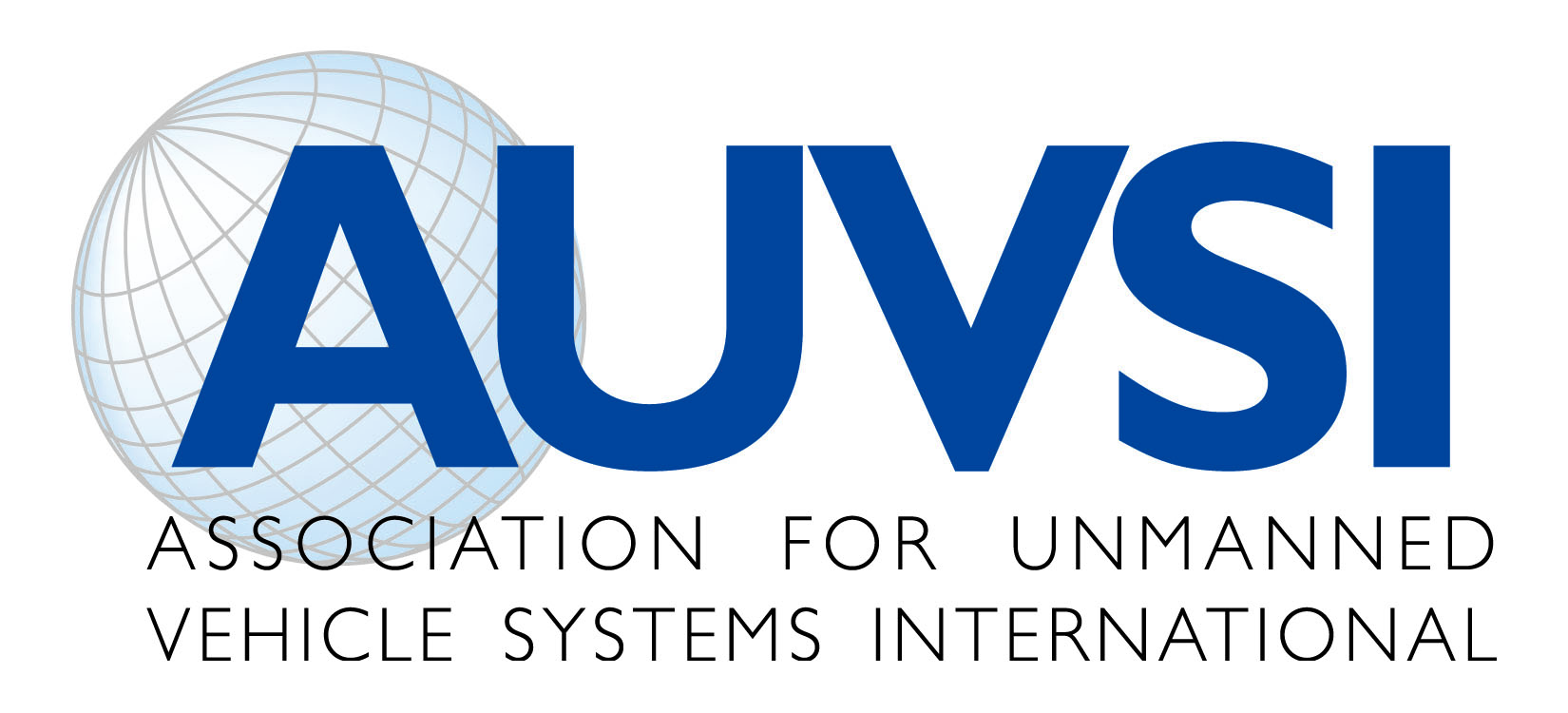 Unmanned Aircraft System OperationsIndustry “Code of Conduct”The emergence of unmanned aircraft systems (UAS) as a resource for a wide variety of public and private applications quite possibly represents one of the most significant advancements to aviation, the scientific community, and public service since the beginning of flight. Rapid advancements in the technology have presented unique challenges and opportunities to the growing UAS industry and to those who support it.  The nature of UAS and the environments which they operate, when not managed properly, can and will create issues that need to be addressed.  The future of UAS will be linked to the responsible and safe use of these systems.  Our industry has an obligation to conduct our operations in a safe manner that minimizes risk and instills confidence in our systems.For this reason, the Association for Unmanned Vehicle Systems International (AUVSI), offers this Code of Conduct on behalf of the UAS industry for UAS operation.  This code is intended to provide our members, and those who design, test, and operate UAS for public and civil use, a set of guidelines and recommendations for safe, non-intrusive operations.  Acceptance and adherence to this code will contribute to safety and professionalism and will accelerate public confidence in these systems.The code is built on three specific themes:  Safety, Professionalism, and Respect.  Each theme and its associated recommendations represent a “common sense” approach to UAS operations and address many of the concerns expressed by the public and regulators.  This code is meant to provide UAS industry manufacturers and users a convenient checklist for operations and a means to demonstrate their obligation to supporting the growth of our industry in a safe and responsible manner.  By adopting this Code, UAS industry manufacturers and users commit to the following:						SafetyWe will not operate UAS in a manner that presents undue risk to persons or property on the surface or in the air.We will ensure UAS will be piloted by individuals who are properly trained and competent to operate the vehicle or its systems.We will ensure UAS flights will be conducted only after a thorough assessment of risks associated with the activity. This risks assessment will include, but is not limited to:Weather conditions relative to the performance capability of the systemIdentification of normally anticipated failure modes (lost link, power plant failures, loss of control, etc) and consequences of the failuresCrew fitness for flight operationsOverlying airspace, compliance with aviation regulations as appropriate to the operation, and off-nominal proceduresCommunication, command, control, and payload frequency spectrum requirementsReliability, performance, and airworthiness to established standardsProfessionalismWe will comply with all federal, state, and local laws, ordinances, covenants, and restrictions as they relate to UAS operations.We will operate our systems as responsible members of the aviation community.We will be responsive to the needs of the public.We will cooperate fully with federal, state, and local authorities in response to emergency deployments, mishap investigations, and media relations.We will establish contingency plans for all anticipated off-nominal events and share them openly with all appropriate authorities.RespectWe will respect the rights of other users of the airspace. We will respect the privacy of individuals.We will respect the concerns of the public as they relate to unmanned aircraft operations. We will support improving public awareness and education on the operation of UAS.As an industry, it is incumbent upon us to hold ourselves and each other to a high professional and ethical standard.  As with any revolutionary technology, there will be mishaps and abuses; however, in order to operate safely and gain public acceptance and trust, we should all act in accordance with these guiding themes and do so in an open and transparent manner.  We hope the entire UAS industry will join AUVSI in adopting this industry Code of Conduct.   	